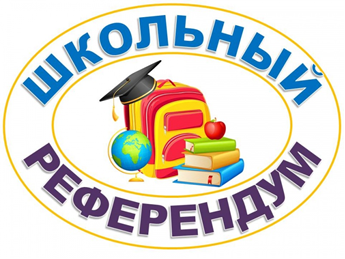 ПоложениеО проведении деловой игры по обучению школьников основам избирательного законодательства «Школьный референдум»Основные задачи деловой игрыДеловая игра «Школьный референдум» призвана способствовать формированию и развитию у школьников гражданской культуры и зрелости, самостоятельного мышления,  социально-политических ценностей,понимания степени влияния масс на социальную жизнь страны. Вопрос, вынесенный на референдум, выбирается из числа предложенных учителями, родителями, административными структурами вопросов, поскольку принятые решения будут обязательны для исполнения.До участников референдума должна быть доведена информация о том, что такое референдум и в каких случаях он проводится. Сообщается дата, время и место проведения референдума, освещаются вопросы и варианты ответов.Право на участие в «Школьном референдуме»Каждый ученик школы с 1 по 11 классы вправе участвовать в школьном референдуме.Списки участников референдума составляются администрацией школы и передаются в комиссию по проведению референдума.Вопросы школьного референдумаНа школьный референдум могут быть вынесены вопросы, связанные с организацией школьного самоуправления, с организацией образовательной среды на территории поселенияВопрос школьного референдума должен быть сформулирован таким образом, чтобы исключалась возможность его множественного толкования, то есть, на него должен быть дан лишь один ответ, а также чтобы исключалась неопределенность правовых последствий принятого на школьном референдуме решения.Комиссия школьного референдумаПодготовку и проведение школьного референдума осуществляет комиссия под руководством Председателя участковой избирательной комиссии Деятельность комиссии осуществляется гласно, коллегиально, свободно и открыто при обсуждении и решении вопросов, указанных в настоящем положенииСостав комиссии по проведению школьного референдума согласовывается с руководством образовательного учрежденияШкольная комиссия референдума осуществляет:назначение школьного референдума;разработку и утверждение плана мероприятий по подготовке школьного референдума;изготовление документации для проведения школьного референдума;проведение голосования и определение его результатов;информирование участников о дате и ходе проведения референдума;иные полномочия в соответствии с данным положениемИнициатива проведения школьного референдумаДля выдвижения инициативы проведения школьного референдума и оказания организационной помощи школьной комиссии референдума образуется инициативная группаИнициативная группа образуется работниками Дубравской сельской библиотеки имени Д.С. Калинина и их читателями из числа школьниковИнициативная группа предлагает вопрос для вынесения на школьный референдумНазначение школьного референдумаКомиссия референдума проверяет соответствие вопроса пункту 3 данного Положения. В случае соответствия выбранного вопроса пункту 3 настоящего Положения комиссия принимает решение о назначении референдумаРешение о назначении референдума должно содержать конкретную дату проведения голосования на школьном референдумеИнформирование и агитация по вопросам школьного референдумаКомиссия по проведению референдума оборудует информационный стенд, на котором размещается информация:О дате, времени и месте проведения референдума;О вопросе, вынесенном на голосование;О составе комиссии и инициативной группы;Иные материалы о проведении школьного референдумаПечатная информация о проведении референдума может размещаться в местах, отведенных школой для этой целиИнициативная группа вправе проводить агитацию по вопросам референдума посредством встреч, печатной продукции, заметок в стенгазету, а также иными методамиАгитация должна проходить в корректной форме (недопустимы оскорбления, унижения, принуждение)Форма голосованияРешением комиссии определяется форма открытого или закрытого голосованияБюллетень для голосованияФорма и текст бюллетеня, число бюллетеней утверждается комиссией референдумаПри голосовании на референдуме в бюллетене воспроизводится текст вопроса, указываются варианты ответовНа лицевой стороне листа для голосования ставится логотип референдумаВолеизлияние голосующих заносится в таблицу, состоящую из граф: «Фамилия, имя», «Класс», «Да», «Нет»Подписной бюллетень закрывается подписью председателя комиссии и членов инициативной группы Порядок голосованияВремя начала и окончания голосования устанавливается решением комиссии по проведению референдумаЕдиный бюллетень выдается членам инициативной группы, которые предлагают участникам референдума выразить свою волюКаждый участник референдума голосует лично. Голосование за других участников не допускаетсяГолосование производится путем внесения лично в единый бюллетень сведений о голосующем и его волеизъявление в графе «Да» или «Нет»Детям (начальная школа) – участникам референдума могут оказывать помощь при заполнении боллетеня члены инициативной группыЗаполненные бюллетени сдаются в комиссию референдума и заверяются подписью Председателя комиссии референдумаПорядок определения результатов школьного референдумаСразу после окончания голосования комиссия проводит подсчет голосов и составляет протокол, в котором указывает количество принявших участие в голосовании, количество ответов «Да» и «Нет»Протокол продписывается всеми членами комиссии, в нем проставляется дата его подписания, время с минутамиКомиссия принимает решение о результатах школьного референдума, в соответствии с которым решение по вопросу референдума признается принятым (не принятым)Результаты голосования обнародуются в информационном листкеКомиссия референдума передает протокол с результатами голосования на референдуме на рассмотрение Главе Дубравской сельской администрации